ACTIVIDADES A REALIZAROrganizar, dirigir y controlar la intendencia de la administración publica municipal.Tramitar los nombramientos, remociones, renuncias, licencias y jubilaciones de los funcionarios y trabajadores de la administración publica municipal.Emitir disposiciones, circulares y acuerdos que permitan el desarrollo eficaz de la administración publica municipalTramitar en tiempo y forma las remuneraciones de los trabajadores de base, confianza y por temporalidad.DATOS DE LAS ACTIVIADES GENERADAS	Lo que se cuantifica en esta área, son los numero de pagos generados por quincena a cada trabajador.NOMINA ADMINISTRATIVOSNOMINA ADMINISTRATIVOSNOMINA ADMINISTRATIVOSNOMINA ADMINISTRATIVOSNOMINA ADMINISTRATIVOSMESPERIODO DE NOMINANUMERO DE EMPLEADOSMONTOTOTAL MENSUALABRIL01 al 15 de Abril de 2019166829,976.051,930,763.00ABRILPrima Vacacional Semana Santa 2019153270,416.951,930,763.00ABRIL16 al 30 de Abril de 2019166830,370.001,930,763.00MAYO01 al 15 de Mayo de 2019167840,004.101,723,905.71MAYO16 al 31 de Mayo de 2019167883,901.611,723,905.71JUNIO01 al 15 de Junio de 2019165830,021.551,657,374.24JUNIO16 al 30 de Junio de 2019165827,352.691,657,374.24NOMINA SEGURIDAD PUBLICANOMINA SEGURIDAD PUBLICANOMINA SEGURIDAD PUBLICANOMINA SEGURIDAD PUBLICANOMINA SEGURIDAD PUBLICAMESPERIODO DE NOMINANUMERO DE EMPLEADOSMONTOTOTAL MENSUALABRIL01 al 15 de Abril de 201928116,845.50268,157.65ABRILPrima Vacacional Semana Santa 20192230,698.50268,157.65ABRIL16 al 30 de Abril de 201929120,613.65268,157.65MAYO01 al 15 de Mayo de 201929120,613.65249,268.21MAYO16 al 31 de Mayo de 201929128,654.56249,268.21JUNIO01 al 15 de Junio de 201929120,613.65241,224.30JUNIO16 al 30 de Junio de 201929120,613.65241,224.30EVENTUALES POR QUINCENAEVENTUALES POR QUINCENAEVENTUALES POR QUINCENAEVENTUALES POR QUINCENAEVENTUALES POR QUINCENAAñoMesQuincenaNum de EmpleadosMonto2019Abril01 al 15 de Abril de 201942127,900.002019Abril16 al 30 de Abril de 201941141,100.002019Mayo01 al 15 de Mayo de 201937125,500.002019Mayo16 al 31 de Mayo de 201938122,400.002019Junio01 al 15 de Junio de 201943139,500.002019Junio16 al 30 de Junio de 201943134,400.002019Junio16 al 31 de Julio de 201939115,400.00TOTALTOTALTOTALTOTAL906,200.00EVENTUALES POR MESEVENTUALES POR MESEVENTUALES POR MESEVENTUALES POR MESEVENTUALES POR MESAñoMesPeriodoNúm. de EmpleadosMonto2019Abril01 al 30 de Abril de 201956,500.002019Mayo 01 al 31 de Mayo de 201956,500.002019Junio01 al 30 de Junio de 201956,500.00TOTALTOTALTOTALTOTAL19,500.00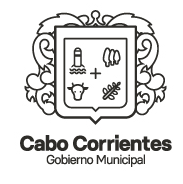 